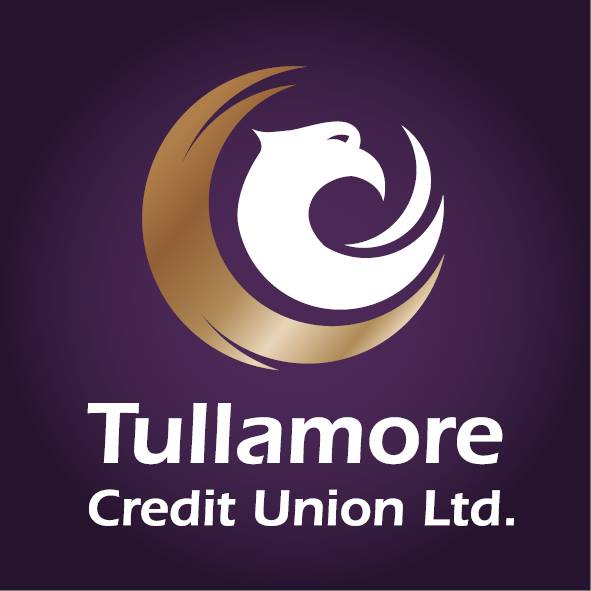 Tullamore Credit Union Ltd. Photography CompetitionBe in with a chance to have your image published in Tullamore Credit Union Ltd.’s calendar in 2020The theme of this year’s competition is “COMMUNITY”  Win €100 voucher for Joe O’Sullivan PhotographyOpen to all amateur photographers Please fill out the attached application form along with your photos and send them to marketing@tullamorecu.ie     Name: _____________________________________________Address: _____________________________________________________________________DOB: ________________________________________________Are you a member of Tullamore Credit Union Ltd: _______________________Please give us an idea on why you feel that the title “Community” is associated with your photosPlease note1.By entering your photos in this competition you are authorising Tullamore Credit Union Ltd to show the pictures on our Facebook and Instagram pages during the competition2.Tullamore Credit Union Ltd reserves the right to publish any photograph entered into the competition and the names of any entrants/winners in connection with advertising or promoting the competition or the business/marketing of Tullamore Credit Union Ltd without prior permission from the entrants.3.It is the responsibility of the photographer to ensure that all material submitted is original and their own work4.Closing date for entries is Friday 9th of October 2020